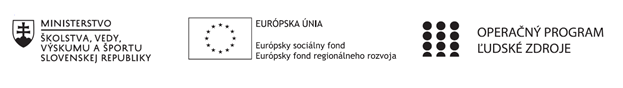 Plán práce/pracovných činnosti pedagogického klubu (príloha ŽoP)Prioritná osVzdelávanieŠpecifický cieľ1.1.1 Zvýšiť inkluzívnosť a rovnaký prístup ku kvalitnému vzdelávaniu a zlepšiť výsledky a kompetencie detí a žiakovPrijímateľZŠ Škultétyho 1, NitraNázov projektuRozvoj prírodovednej a čitateľskej gramotnostiKód projektu  ITMS2014+312011S818Názov pedagogického klubu PrírodovednýPočet členov pedagogického klubu6Školský polrok September 2019 - január 2020Opis/zameranie a zdôvodnenie činností pedagogického klubu: Stretnutia pedagogického klubu sa budú realizovať za účelom prehlbovať v žiakoch znalosti a vedomosti z prírodovednej oblasti, rozširovať ich poznatky a obohatiť ich o nové zážitky. Rozvoj prírodovednej gramotnosti bude prebiehať pod vedením 5 pedagógov ( v rámci krúžkovej činnosti) a koordinátora. Vytváranie pracovných listov a aktivít s ohľadom na vek a osobitosti žiakov tvorí podstatu činnosti členov pedagogického klubu. Našim cieľom je  hravou a zaujímavou formou učiť žiakov zákonitostiam prírody a priblížiť im problematiku ekológie.Rámcový program a termíny a dĺžka trvania jednotlivých stretnutí školský  rok 2019/2020školský  rok 2019/2020školský  rok 2019/2020školský  rok 2019/2020školský  rok 2019/2020školský  rok 2019/20201.polrok1.polrok1.polrok1.polrok1.polrok1.polrokpor. číslo stretnutiatermín stretnutiadĺžka trvania stretnutiamiesto konaniatéma stretnutiarámcový program stretnutia1.22. 11. 2019 3 hodinyZŠ Škultétyho 1, NitraPojem prírodovedná gramotnosť a hlavný cieľ projektuHarmonogram stretnutíCieľ a trvanie projektuAnalýza súčasného stavu2. 26. 11. 2019 3 hodiny ZŠ Škultétyho 1, NitraPožičaná planétaNávrhy a ciele klubuPožičaná planéta3. 3. 12. 2019 3 hodiny ZŠ Škultétyho 1, NitraKráľovná Karpát- hlavatka podunajskáPríprava materiálovPrvé kontakty žiakov s projektom4. 16. 12. 2019 3 hodinyZŠ Škultétyho 1, NitraŽivotné prostrediePrezentácia pracovných listov a aktivít5. 23. 1. 2020 3 hodiny ZŠ Škultétyho 1, NitraKolobeh vody Analýza dosiahnutých cieľovVypracoval (meno, priezvisko)Mgr. Lucia ZahoranováDátum18. 11. 2019PodpisSchválil (meno, priezvisko)PaedDr. Jana MeňhartováDátum19. 11. 2019Podpis